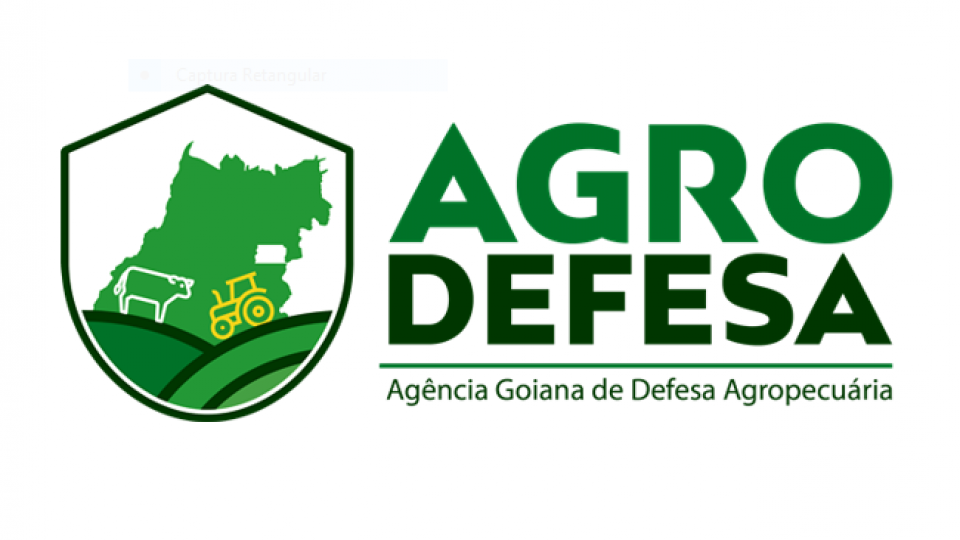 ESTADO DE GOIÁSAGÊNCIA GOIANA DE DEFESA AGROPECUÁRIAGERÊNCIA DE SANIDADE VEGETALCÓDIGO: FOR GESAV N.º 00003/2021 CÓDIGO: FOR GESAV N.º 00003/2021 ESTADO DE GOIÁSAGÊNCIA GOIANA DE DEFESA AGROPECUÁRIAGERÊNCIA DE SANIDADE VEGETALBASE LEGAL: PORTARIA Nº 317, DE 21/05/2021BASE LEGAL: PORTARIA Nº 317, DE 21/05/2021ESTADO DE GOIÁSAGÊNCIA GOIANA DE DEFESA AGROPECUÁRIAGERÊNCIA DE SANIDADE VEGETALVERSÃO: 01DATA REVISÃO: 04/11/21ESTADO DE GOIÁSAGÊNCIA GOIANA DE DEFESA AGROPECUÁRIAGERÊNCIA DE SANIDADE VEGETALPÁGINAS: 01PÁGINAS: 01FORMULÁRIOFICHA DE INSPEÇÃO FITOSSANITÁRIA / PROPRIEDADE RURAL / CITROS / HLBFICHA DE INSPEÇÃO FITOSSANITÁRIA / PROPRIEDADE RURAL / CITROS / HLBFICHA DE INSPEÇÃO FITOSSANITÁRIA / PROPRIEDADE RURAL / CITROS / HLBAPLICAÇÃOFormulário específico de uso obrigatório nas atividades de Levantamento Fitossanitário para a praga  Huanglongbing (Candidatus Liberibacter spp) em propriedades rurais (áreas comerciais)Formulário específico de uso obrigatório nas atividades de Levantamento Fitossanitário para a praga  Huanglongbing (Candidatus Liberibacter spp) em propriedades rurais (áreas comerciais)Formulário específico de uso obrigatório nas atividades de Levantamento Fitossanitário para a praga  Huanglongbing (Candidatus Liberibacter spp) em propriedades rurais (áreas comerciais)PROGRAMAPrograma Estadual de Prevenção e Controle de Pragas em Citros – PEPCitros / Programa Nacional de Prevenção e Controle à doença Huanglongbing - PNCHLBPrograma Estadual de Prevenção e Controle de Pragas em Citros – PEPCitros / Programa Nacional de Prevenção e Controle à doença Huanglongbing - PNCHLBPrograma Estadual de Prevenção e Controle de Pragas em Citros – PEPCitros / Programa Nacional de Prevenção e Controle à doença Huanglongbing - PNCHLBLevantamento e Inspeção Fitossanitária para manutenção do status fitossanitário “UF Sem Ocorrência” em áreas comerciaisLevantamento e Inspeção Fitossanitária para manutenção do status fitossanitário “UF Sem Ocorrência” em áreas comerciaisLevantamento e Inspeção Fitossanitária para manutenção do status fitossanitário “UF Sem Ocorrência” em áreas comerciaisLevantamento e Inspeção Fitossanitária para manutenção do status fitossanitário “UF Sem Ocorrência” em áreas comerciaisLevantamento e Inspeção Fitossanitária para manutenção do status fitossanitário “UF Sem Ocorrência” em áreas comerciaisLevantamento e Inspeção Fitossanitária para manutenção do status fitossanitário “UF Sem Ocorrência” em áreas comerciaisLevantamento e Inspeção Fitossanitária para manutenção do status fitossanitário “UF Sem Ocorrência” em áreas comerciaisLevantamento e Inspeção Fitossanitária para manutenção do status fitossanitário “UF Sem Ocorrência” em áreas comerciaisLevantamento e Inspeção Fitossanitária para manutenção do status fitossanitário “UF Sem Ocorrência” em áreas comerciaisNome da Propriedade:                                                                                                         Município:Nome da Propriedade:                                                                                                         Município:Nome da Propriedade:                                                                                                         Município:Nome da Propriedade:                                                                                                         Município:Nome da Propriedade:                                                                                                         Município:Nome da Propriedade:                                                                                                         Município:Nome da Propriedade:                                                                                                         Município:Nome da Propriedade:                                                                                                         Município:Nome da Propriedade:                                                                                                         Município:Coordenadas Geográficas da Sede:Coordenadas Geográficas da Sede:Coordenadas Geográficas da Sede:Coordenadas Geográficas da Sede:(  ) Área Comercial   (  ) Área Comercial   (  ) Área Comercial   (  ) Área Comercial   (  ) Área Comercial   Nome do Produtor:                                                                                                                             Nome do Produtor:                                                                                                                             Nome do Produtor:                                                                                                                             Nome do Produtor:                                                                                                                             Nome do Produtor:                                                                                                                             Nome do Produtor:                                                                                                                             Nome do Produtor:                                                                                                                             Nome do Produtor:                                                                                                                             Nome do Produtor:                                                                                                                             CPF:CPF:CPF:Inscrição Estadual:Inscrição Estadual:Inscrição Estadual:Inscrição Estadual:Inscrição Estadual:Inscrição Estadual:Telefone:Telefone:Telefone:E-mail:E-mail:E-mail:E-mail:E-mail:E-mail:Situação Fundiária:  (   ) Proprietário (  )  ArrendatárioSituação Fundiária:  (   ) Proprietário (  )  ArrendatárioSituação Fundiária:  (   ) Proprietário (  )  ArrendatárioSistema de Cultivo:  (   ) Sequeiro    (   ) IrrigadoSistema de Cultivo:  (   ) Sequeiro    (   ) IrrigadoSistema de Cultivo:  (   ) Sequeiro    (   ) IrrigadoSistema de Cultivo:  (   ) Sequeiro    (   ) IrrigadoSistema de Cultivo:  (   ) Sequeiro    (   ) IrrigadoSistema de Cultivo:  (   ) Sequeiro    (   ) IrrigadoÁrea certificada: (   ) SIM    (   ) NÃOÁrea certificada: (   ) SIM    (   ) NÃOÁrea certificada: (   ) SIM    (   ) NÃONome do RT:Nome do RT:Nome do RT:Nome do RT:Nome do RT:Nome do RT:METODOLOGIA:  Inspeção em 10% das plantas de cada UP, incluindo todas as plantas da bordadura (02 linhas)  METODOLOGIA:  Inspeção em 10% das plantas de cada UP, incluindo todas as plantas da bordadura (02 linhas)  METODOLOGIA:  Inspeção em 10% das plantas de cada UP, incluindo todas as plantas da bordadura (02 linhas)  METODOLOGIA:  Inspeção em 10% das plantas de cada UP, incluindo todas as plantas da bordadura (02 linhas)  METODOLOGIA:  Inspeção em 10% das plantas de cada UP, incluindo todas as plantas da bordadura (02 linhas)  METODOLOGIA:  Inspeção em 10% das plantas de cada UP, incluindo todas as plantas da bordadura (02 linhas)  METODOLOGIA:  Inspeção em 10% das plantas de cada UP, incluindo todas as plantas da bordadura (02 linhas)  METODOLOGIA:  Inspeção em 10% das plantas de cada UP, incluindo todas as plantas da bordadura (02 linhas)  METODOLOGIA:  Inspeção em 10% das plantas de cada UP, incluindo todas as plantas da bordadura (02 linhas)  CÓDIGO DA UPCULTIVAR/VARIEDADEÁREA (ha)ANO DE  PLANTIOANO DE  PLANTIOANO DE  PLANTIONÚMERO PLANTASCOORDENADAS GEOGRÁFICASNº TERMO DE COLETAINSPEÇÃO FITOSSANITÁRIA INSPEÇÃO FITOSSANITÁRIA INSPEÇÃO FITOSSANITÁRIA INSPEÇÃO FITOSSANITÁRIA INSPEÇÃO FITOSSANITÁRIA INSPEÇÃO FITOSSANITÁRIA INSPEÇÃO FITOSSANITÁRIA INSPEÇÃO FITOSSANITÁRIA INSPEÇÃO FITOSSANITÁRIA (    ) Não foram identificados sintomas/sinais da praga Huanglongbing (Candidatus Liberibacter spp)(    ) Foram observados sintomas/sinais da praga Huanglongbing (Candidatus Liberibacter spp) e realizado a coleta de amostras para diagnóstico fitossanitário nas unidades de produção identificadas acima. (    ) Coleta do vetor do HLB / Diaphorina citri(    ) Não foram identificados sintomas/sinais da praga Huanglongbing (Candidatus Liberibacter spp)(    ) Foram observados sintomas/sinais da praga Huanglongbing (Candidatus Liberibacter spp) e realizado a coleta de amostras para diagnóstico fitossanitário nas unidades de produção identificadas acima. (    ) Coleta do vetor do HLB / Diaphorina citri(    ) Não foram identificados sintomas/sinais da praga Huanglongbing (Candidatus Liberibacter spp)(    ) Foram observados sintomas/sinais da praga Huanglongbing (Candidatus Liberibacter spp) e realizado a coleta de amostras para diagnóstico fitossanitário nas unidades de produção identificadas acima. (    ) Coleta do vetor do HLB / Diaphorina citri(    ) Não foram identificados sintomas/sinais da praga Huanglongbing (Candidatus Liberibacter spp)(    ) Foram observados sintomas/sinais da praga Huanglongbing (Candidatus Liberibacter spp) e realizado a coleta de amostras para diagnóstico fitossanitário nas unidades de produção identificadas acima. (    ) Coleta do vetor do HLB / Diaphorina citri(    ) Não foram identificados sintomas/sinais da praga Huanglongbing (Candidatus Liberibacter spp)(    ) Foram observados sintomas/sinais da praga Huanglongbing (Candidatus Liberibacter spp) e realizado a coleta de amostras para diagnóstico fitossanitário nas unidades de produção identificadas acima. (    ) Coleta do vetor do HLB / Diaphorina citri(    ) Não foram identificados sintomas/sinais da praga Huanglongbing (Candidatus Liberibacter spp)(    ) Foram observados sintomas/sinais da praga Huanglongbing (Candidatus Liberibacter spp) e realizado a coleta de amostras para diagnóstico fitossanitário nas unidades de produção identificadas acima. (    ) Coleta do vetor do HLB / Diaphorina citri(    ) Não foram identificados sintomas/sinais da praga Huanglongbing (Candidatus Liberibacter spp)(    ) Foram observados sintomas/sinais da praga Huanglongbing (Candidatus Liberibacter spp) e realizado a coleta de amostras para diagnóstico fitossanitário nas unidades de produção identificadas acima. (    ) Coleta do vetor do HLB / Diaphorina citri(    ) Não foram identificados sintomas/sinais da praga Huanglongbing (Candidatus Liberibacter spp)(    ) Foram observados sintomas/sinais da praga Huanglongbing (Candidatus Liberibacter spp) e realizado a coleta de amostras para diagnóstico fitossanitário nas unidades de produção identificadas acima. (    ) Coleta do vetor do HLB / Diaphorina citri(    ) Não foram identificados sintomas/sinais da praga Huanglongbing (Candidatus Liberibacter spp)(    ) Foram observados sintomas/sinais da praga Huanglongbing (Candidatus Liberibacter spp) e realizado a coleta de amostras para diagnóstico fitossanitário nas unidades de produção identificadas acima. (    ) Coleta do vetor do HLB / Diaphorina citriN.º Termo de Fiscalização/Série:                                                        N.º Termo de Fiscalização/Série:                                                        N.º Termo de Fiscalização/Série:                                                        N.º Termo de Fiscalização/Série:                                                        N.º Termo de Fiscalização/Série:                                                        N.º Termo de Fiscalização/Série:                                                        N.º Termo de Fiscalização/Série:                                                        N.º Termo de Fiscalização/Série:                                                        N.º Termo de Fiscalização/Série:                                                        RESPONSÁVEL PELAS INFORMAÇÕESRESPONSÁVEL PELAS INFORMAÇÕESRESPONSÁVEL PELAS INFORMAÇÕESRESPONSÁVEL PELAS INFORMAÇÕESRESPONSÁVEL PELAS INFORMAÇÕESRESPONSÁVEL PELAS INFORMAÇÕESRESPONSÁVEL PELAS INFORMAÇÕESRESPONSÁVEL PELAS INFORMAÇÕESRESPONSÁVEL PELAS INFORMAÇÕESNome:Nome:Nome:Nome:Nome:Nome:Nome:Nome:Nome:Assinatura:Assinatura:Assinatura:Assinatura:Assinatura:RG/CPF:RG/CPF:RG/CPF:RG/CPF:AGÊNCIA GOIANA DE DEFESA AGROPECUÁRIAAGÊNCIA GOIANA DE DEFESA AGROPECUÁRIAAGÊNCIA GOIANA DE DEFESA AGROPECUÁRIAAGÊNCIA GOIANA DE DEFESA AGROPECUÁRIAAGÊNCIA GOIANA DE DEFESA AGROPECUÁRIAAGÊNCIA GOIANA DE DEFESA AGROPECUÁRIAAGÊNCIA GOIANA DE DEFESA AGROPECUÁRIAAGÊNCIA GOIANA DE DEFESA AGROPECUÁRIAAGÊNCIA GOIANA DE DEFESA AGROPECUÁRIANome do Fiscal:Nome do Fiscal:Nome do Fiscal:Nome do Fiscal:Nome do Fiscal:Nome do Fiscal:Nome do Fiscal:Nome do Fiscal:Nome do Fiscal:Local/Data:__________________________, ______ de ____________________de ___________.Local/Data:__________________________, ______ de ____________________de ___________.Local/Data:__________________________, ______ de ____________________de ___________.Local/Data:__________________________, ______ de ____________________de ___________.Local/Data:__________________________, ______ de ____________________de ___________.Local/Data:__________________________, ______ de ____________________de ___________.Local/Data:__________________________, ______ de ____________________de ___________.Carimbo/AssinaturaCarimbo/Assinatura